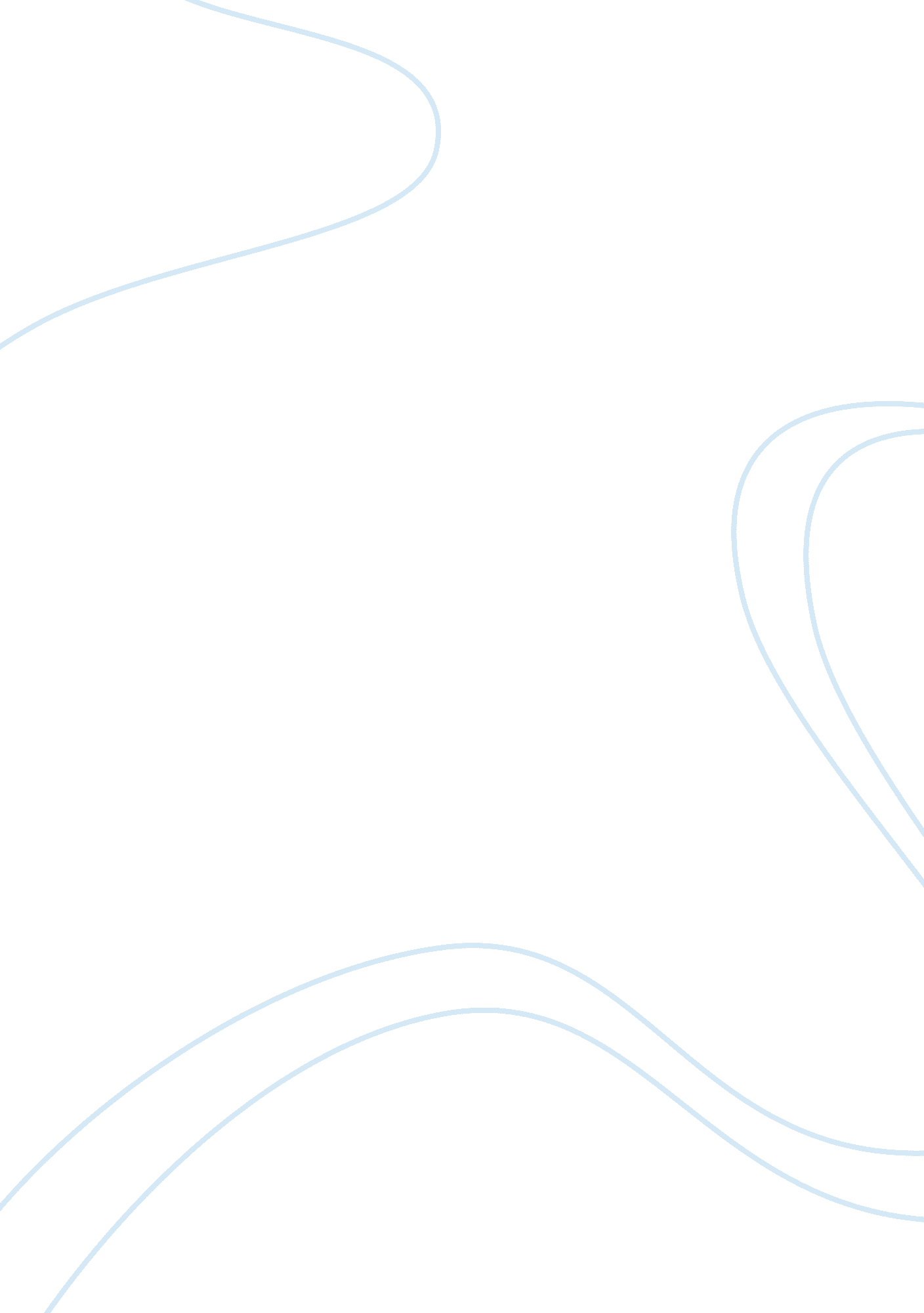 Flit app offers splendid services in transportationScience, Computer Science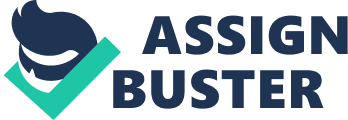 Salisbury is a dignified city in Wiltshire, England. The main transfer links for the city are the roads. Salisbury had a Bus Station in the past. It has operating costs and only Salisbury Reds Services called there. Salisbury station is operated by South Western Railway. Transfer infrastructure is one of the most integral factors for a country’s progress. Although this sector with its own share of challenges, they can be solved. The salisbury taxi is the dominant force for transportation and one can operate the services. There are many taxi and travel companies for choosing valuable services. Flit app business solution provides transport service is the lifeline of the nation. Good physical connectivity in the areas is essential for economic growth. Flit app has grown its network of ground travel providers currently includes 220 major cities and 430 airports worldwide. Transport supports in moving from one place to another. Development of the efficient means of shifting has banded together. The salisbury city cab has the some good bringing facilities helps in moving people from one place to another. Fetching decreases the continuity of immobility of certain reasons of development. With the development of transport, the investment of capital is also scheduled to new lands and other places around the globe. One can try salisbury cab near me it will provide cab facility in a very short duration. The movement from one place to another is necessary for getting speed. It results in minimum wastage of resources. Enchanting has helped in the increase of different industries. It has made possible the various economies of large-scale production that tends to deduct the unit cost of production. This factor supports the economy. The salisbury cab is one of the best means of transferring benefit the consumers in different ways. Everyone can enjoy the opportunity of use of many goods. The consumers can get the facilities on reduced cost and can increase their purchase power. The economic development of a country depends on the salisbury taxi service by improving means of transport. It contributes substantially to the national income of the nations. The scope of total income is extended by the progress of transport. It will give rapid enhancement to the every part of the place. It helps in increasing the national wealth of a country by facilitating the agriculture, trade and commerce. Summary: Flit has been co-operating the global companies with the suitable ground deliverance service in 220 cities around the globe. The app is giving business on focussed ride service. The travel company will help in experiencing the awesome services. 